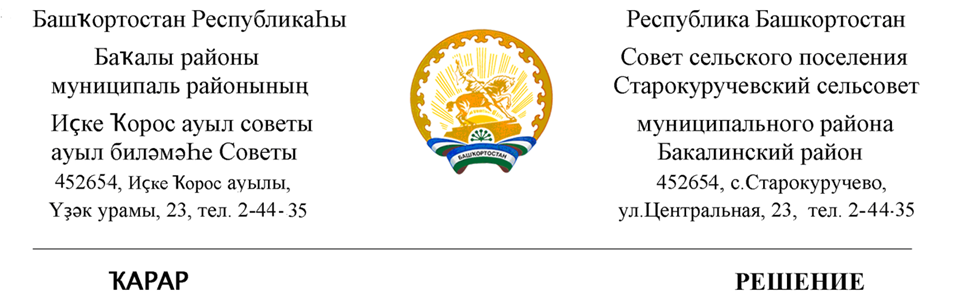 07 февраль   2022  й.                     № 68                         07 февраля   2022 г.Об утверждении Положения о порядке выявления, распоряжения, учета бесхозяйного недвижимого имущества, находящегося на территории сельского поселения Старокуручевскийсельсовет муниципального района Бакалинский район Республики Башкортостан, и оформления его в муниципальную собственностьРуководствуясь Гражданским кодексом РФ, Федеральными законами от 13.07.2015 № 218-ФЗ «О государственной регистрации недвижимости», от 06.10.2003 № 131-ФЗ «Об общих принципах организации местного самоуправления в Российской Федерации», Порядком принятия на учет бесхозяйных недвижимых вещей, утвержденным Приказом Минэкономразвития Российской Федерации от 10.12.2015 № 931, Уставом сельского поселения Старокуручевский сельсовет муниципального района Бакалинский район Республики Башкортостан, в целях урегулирования вопросов, связанных с выявлением и учетом бесхозяйного недвижимого имущества, Совет сельского поселения Старокуручевский сельсовет муниципального района Бакалинский район Республики Башкортостан РЕШИЛ: Утвердить Положение о порядке выявления, распоряжения, учета бесхозяйного недвижимого имущества, находящегося на территории сельского поселения Старокуручевский сельсовет муниципального района Бакалинский район Республики Башкортостан, и оформления его в муниципальную собственность.Обнародовать настоящее решение в установленном порядке путем вывешивания на информационном стенде и официальном сайте администрации сельского поселения Старокуручевский сельсовет муниципального района Бакалинский район Республики Башкортостан https://kuruchevo.ru/.Настоящее решение вступает в силу со дня официального опубликования.Контроль за исполнением настоящего решения возложить на постоянную комиссию по бюджету, налогам, вопросам муниципальной собственности, земельным вопросам, по развитию предпринимательства.Председатель Совета сельского поселенияСтарокуручевский сельсовет муниципального районаБакалинский район Республики Башкортостан                         И.М. МаннаповПОЛОЖЕНИЕо порядке выявления, распоряжения, учета бесхозяйного недвижимого имущества, находящегося на территории сельского поселения Старокуручевский сельсовет муниципального района Бакалинский район Республики Башкортостан, и оформления его в муниципальную собственность1. Общие положения1.1. Настоящее Положение регулирует порядок выявления бесхозяйного недвижимого имущества на территории сельского поселения Старокуручевский сельсовет муниципального района Бакалинский район Республики Башкортостан, постановку его на учет, распоряжение им и принятие в муниципальную собственность.1.2. Настоящее Положение распространяется на объекты недвижимого имущества, которые не имеют собственника или собственник которых неизвестен, либо от права собственности, на которые собственник отказался в порядке, предусмотренном ст. 225, 236 Гражданского кодекса Российской Федерации (далее – ГК РФ).1.3. Основными целями и задачами выявления и учета бесхозяйных объектов недвижимого имущества, оформления права муниципальной собственности на них являются:а) вовлечение неиспользуемых объектов недвижимого имущества в свободный гражданский оборот;б) обеспечение нормальной и безопасной технической эксплуатации объектов;в) повышение эффективности использования муниципального имущества.г) обеспечение сохранности бесхозяйного имущества. 2. Порядок выявления бесхозяйных объектов недвижимого имущества и оформления документов, необходимых для постановки на учет бесхозяйного недвижимого имущества2.1. Администрация сельского поселения (далее Администрация) самостоятельно осуществляет действия по выявлению, учету и оформлению в муниципальную собственность поселения бесхозяйного недвижимого имущества. Сведения о бесхозяйных объектах недвижимого имущества могут предоставлять физические и юридические лица, в т.ч. исполнительные органы государственной власти субъекта РФ, иные заинтересованные лица путем направления соответствующего заявления в администрацию сельского поселения Старокуручевский сельсовет.В заявлении о выявлении бесхозяйного объекта недвижимого имущества по возможности указывается следующая информация:— место нахождения объекта, его наименование (назначение);— ориентировочные сведения об объекте (год постройки, технические характеристики, площадь и пр.);— для объектов инженерной инфраструктуры — протяженность, диаметр и материал трубопроводов, объем и материал систем водоотведения и водоснабжения и т.д.;— сведения о пользователях объекта, его состоянии  иные доступные сведения.К заявлению могут прилагаться фотоматериалы, акты осмотра, иные документы, подтверждающие обстоятельства, изложенные в заявлении.Бесхозяйное имущество может быть выявлено в процессе проведения инвентаризации, при проведении ремонтных работ на объектах инженерной инфраструктуры, обнаружения его иными способами.2.2. Собственник недвижимого имущества вправе отказаться от права собственности на принадлежащее ему имущество путем подачи соответствующего заявления в администрацию либо иным предусмотренным законодательством способом.В заявлении должны содержаться данные о правообладателе, к заявлению должны быть приложены копии правоустанавливающих документов, подтверждающих наличие права собственности у лица, отказавшегося от права собственности.2.3. После получения информации о бесхозяйном объекте недвижимого имущества администрация:— проверяет наличие объекта в реестре муниципальной собственности сельского поселения.— организует проведение проверки поступившей информации с выездом на место и составлением соответствующего акта;— запрашивает в администрации муниципального района Бакалинский район Республики Башкортостан сведения о наличии объекта в реестре муниципальной собственности муниципального района Бакалинский район, в Министерстве земельных и имущественных отношений Республики Башкортостан — сведения о наличии объекта в реестре государственной собственности Республики Башкортостан, в Территориальном управлении Федерального агентства по управлению федеральным имуществом в Республике Башкортостан — сведения о наличии объекта в реестре федеральной собственности, в органе, осуществляющем государственную регистрацию прав на недвижимое имущество и сделок с ним — сведения о зарегистрированных правах на объект; в случае необходимости подготавливает и направляет запросы в орган налоговой службы о наличии в Едином государственном реестре юридических лиц (ЕГРЮЛ) юридического лица, являющегося возможным балансодержателем имущества, а также указанному юридическому лицу;2.4. В случае отсутствия сведений о наличии объекта в реестрах муниципальной собственности сельского поселения Старокуручевский сельсовет муниципального района Бакалинский район Республики Башкортостан, муниципального района Бакалинский район Республики Башкортостан, государственной собственности Республики Башкортостан и федеральной собственности, а также отсутствия сведений о государственной регистрации прав на объект при условии получения согласования советом депутатов сельского поселения Старокуручевский сельсовет муниципального района Бакалинский район Республики Башкортостан на проведение работ по признанию объекта недвижимого имущества бесхозяйным администрация в установленном законом порядке осуществляет мероприятия по изготовлению технической документации на объект.В случае выявления информации о собственнике объекта, при наличии намерения собственника содержать имущество администрация принимает решение о прекращении работ по сбору документов для постановки на учет в качестве бесхозяйного и сообщает данную информацию лицу, предоставившему первичную информацию об объекте.В случае выявления информации о собственнике объекта, при отсутствии намерения собственника содержать имущество администрация направляет собственнику объекта обращение с просьбой отказаться от прав на него в пользу муниципального образования либо принять меры к надлежащему содержанию имущества и благоустройству прилегающей территории. В целях предотвращения угрозы разрушения имущества, имеющего признаки бесхозяйного, его утраты, возникновения чрезвычайных ситуаций (в части содержания в надлежащем состоянии объектов жизнеобеспечения, инженерной инфраструктуры и объектов благоустройства) администрация вправе осуществлять сохранность данного имущества за счет средств местного бюджета, а так же заключать договора с юридическими и физическими лицами по эксплуатации бесхозяйного имущества.3. Постановка на учет бесхозяйных объектов недвижимого имущества3.1. После изготовления технической документации (технического паспорта и технического плана) на объект администрация формирует пакет документов, необходимый для постановки на учет объекта в качестве бесхозяйного, в соответствии с Порядком принятия на учет бесхозяйных недвижимых вещей, утвержденным Приказом Минэкономразвития Российской Федерации от 10.12.2015 № 931, и представляет его в орган, осуществляющий государственную регистрацию прав на недвижимое имущество.3.2. В период с момента постановки объекта недвижимого имущества в качестве бесхозяйного в органе, осуществляющем государственную регистрацию прав, до момента возникновения права муниципальной собственности на такой объект администрация включает такой объект в реестр выявленного бесхозяйного имущества, управляет  данным имуществом, осуществляет содержание данного имущества, следит за сохранностью его от разрушения и разграбления.Бесхозяйное имущество распоряжением главы администрации с целью сохранения имущества на период с момента постановки объекта недвижимого имущества в качестве бесхозяйного в органе, осуществляющем государственную регистрацию прав, до момента возникновения права муниципальной собственности может быть передано по договору хранения или во временное владение и пользование, в том числе по договору безвозмездного пользования, юридическим лицам или индивидуальным предпринимателям, осуществляющим виды деятельности, соответствующие целям использования объекта.4. Оформление права муниципальной собственности	на бесхозяйное недвижимое имущество	4.1. По истечении года со дня постановки объекта на учет в качестве бесхозяйного администрация обращается в суд с требованием о признании права муниципальной собственности на данный объект.4.2. Вступившее в законную силу решение суда о признании права муниципальной собственности на бесхозяйный объект недвижимого имущества является основанием для внесения его в реестр муниципальной собственности и государственной регистрации права муниципальной собственности на объект.4.3. На основании вступившего в законную силу решения суда глава администрации сельского поселения Старокуручевский сельсовет издает распоряжение о включении объекта в реестр муниципальной собственности и осуществляет государственную регистрацию права муниципальной собственности.4.4. В случае необходимости осуществляется оценка имущества для учета в муниципальной казне.4.5. После получения свидетельства на право муниципальной собственности выносятся предложения о дальнейшем использовании объекта. На основании принятого решения издается соответствующее распоряжение главы администрации сельского поселения Старокуручевский сельсовет.Приложение к решениюСовета сельского поселения Старокуручевскийсельсовет муниципального района Бакалинский район Республики Башкортостанот 07.02.2022 № 68